Project ADAM Volunteer Feedback FormThank you for volunteering at a recent Project ADAM community event. We hope you had a positive experience!  Event information:Date:Location:Volunteer Name:Number of hours volunteered: Overall, how was your volunteering experience? What went well?Were there any areas for future improvement?Please return this form to: Tracie Haugen, Project ADAM Coordinator, thaugen@chw.org. Thank You!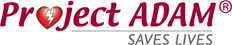 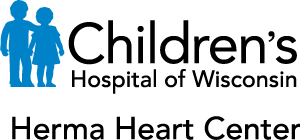 